Règles applicables aux producteurs de mitihue et de taioro :
les producteurs de mitihue et de taioro doivent être déclarés et enregistrés auprès du Centre d'hygiène et de salubrité publiqueles produits mitihue et taioro distribués doivent être étiquetés avec les mentions légales (Délibération n° 98-189 APF du 19 novembre 1998)l'étiquetage doit faire apparaître le N° T.A.H.I.T.I. du producteur. Cette identification facilitera, le cas échéant, les éventuelles opérations de retrait/rappel de produits. Ces règles sont motivées par la maîtrise du risque de méningite à éosinophile :
La consommation de TAIORO ou de MITIHUE peut être à l’origine de cas de « méningite à éosinophile ».Chaque année, cette pathologie entraîne des hospitalisations en Polynésie française et dans toute la région Pacifique.En cause, l’utilisation de chevrettes crues pour faire fermenter le coco râpé.Les chevrettes peuvent contenir un parasite (larve de nématode) qui se transmet à l’homme.La maladie peut facilement être évitée en respectant les règles suivantes :• CONGELER les chevrettes au moins 48 heures avant de les utiliser.• NE PAS CONSOMMER du TAIORO ou du MITIHUE préparé avec des chevrettes non congelées au préalable.Le parasite provoque des maux de tête, des vomissements ou des nausées, un état grippal (fièvre, douleurs dans les mains ou les pieds) ; cela peut aller jusqu’à une méningite qui nécessite une hospitalisation.Les personnes qui, une à deux semaines après consommation de TAIORO ou de MITIHUE, présentent ce type de symptômes, sont invitées à consulter le plus vite possible leur médecin traitant en lui signalant cette consommation.En Polynésie, obligation est faîte aux producteurs de TAIORO et de MITIHUE de  congeler les chevrettes avant leur utilisation. Ils en sont informés à l’occasion de leur déclaration d’activité auprès du CHSP. Cette déclaration est obligatoire. Ils sont également informés de ce que leur n° T.A.H.I.T.I. doit figurer sur l’étiquetage de leur production. 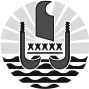 Centre d’Hygiène  et de Salubrité PubliqueProducteurs de mitihue et de taioro déclarés auprès du CHSPInformationmise à jour 21/08/2019EnseigneN°tahitiResponsableN° télCommunelieu d'activitéEmplacementMITIHUE TAVARARO425421DAUPHIN Yves40 77 18 33FAAARoute de Tavararo- pk 4.8 - FAAAPlats cuisinés LKM & TAIORO FAAA497552LY KUI Marc, Ari87 79 38 28FAA'AFAA'A - PK 4,5 - Quartier Aubry côté merMITIHUE TEORA225938TAPI Heifara40 688 394FARE - HUAHINEBP 721 - FARE - HUAHINETAHITI NUI MITIHUEA29592HOAN ARII Alain89 79 26 88MAHINARoute de la Pointe Vénus - Qt HELMEHOTU MitihueC51659001VERGNHES Gilberte87 25 65 55MATAIEAMATAIEA 1er chemin après le magasin AH YINMITIHUE MAMIEA65273LEHARTEL Victor87 23 76 45MATAIEAMATAIEA PK 46MITIHUE MONAHITIC50164ROCHE Kaukea40 57 42 68MATAIEAMATAIEA pk 43,700 côté montagneMITIHUE VAIHIRIA321620TAUHIRO  Valérie87 75 54 96 87 37 97 75MATAIEAMATAIEA - PK 47.500  côté montagne - route du lac VAIHIRIAMITIHUE VAIMA896514TAUHIRO LILIANA NUI EPOUSE ALLAIN40 521 543MATAIEAMATAIEA – PK 48.300 côté montagne – servitude Lin MarioMitihue ETOC46865TIHONI Frida87 28 77 01 40 57 59 90PAPEARIPAPEARI - PK 51, 800 côté montagneMITIHUE 'OROHITI937441SELAM FRANTZ KALEB KALA'I87 75 17 20PAPEETEJuventin - TipaeruiPlats cuisinés TAIORO NUUPURE (MARCHE PAPEETE)477638NUUPURE Mateano87 78 48 61PAPEETEPAPEETE - MISSION, 20 Rue de l'évêchéPlats cuisinés TAIORO TERAIMATEATA HUNTER747352HUNTER Lorraine87 74 40 41PIRAEPIRAE - Résidence LES CHALETS n°4Poissonnerie HENRIETTE (MARCHE DE PIRAE)670158TEIPOARII Henriette89 78 57 75PIRAEEnceinte du marché de PIRAEMITIHUE VAITIARE967616BROTHERSON Caroline87 73 96 80TAPUTAPUATEAPK 28 c/mer OpoaMITIHUE TAHITI ITI96342TUPUAITUA Moïse89 355 717TARAVAOTARAVAOMITIHUE NOTEHEIB090618DAUPHIN Maurice40 57 75 1587 74 01 44TOAHOTUTOAHOTU - PK 7, 700 côté montagneMITIHUE TOAHOTU637058KATO Guy87 20 32 13TOAHOTUTOAHOTU pk.6.300 côté montagneMITIHUE TUMARAA969 865CHIN HEN WAI Jacqueline87 72 31 3840 66 10 38TUMARAARAIATEAMITIHUE TIREA972927TERIITETOOFA Catherine40 662 876  87 789 338TUMARAALocal de TCHONG TAI Stéphane Vaiaau PK 24